ColombiaColombiaColombiaApril 2028April 2028April 2028April 2028MondayTuesdayWednesdayThursdayFridaySaturdaySunday123456789Palm Sunday10111213141516Maundy ThursdayGood FridayEaster Sunday1718192021222324252627282930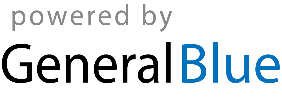 